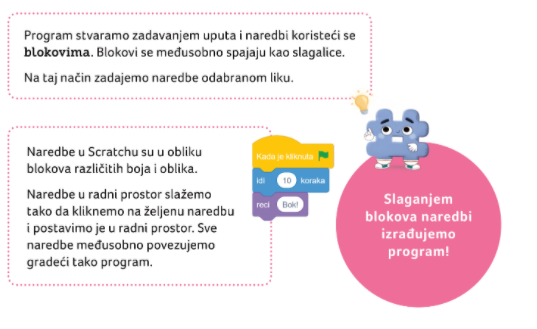 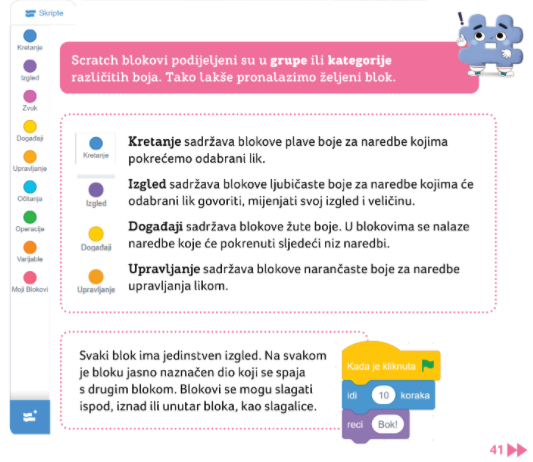 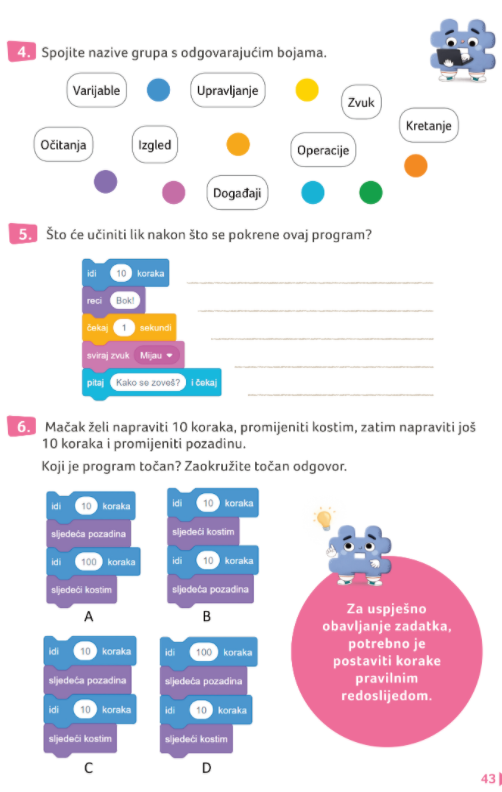 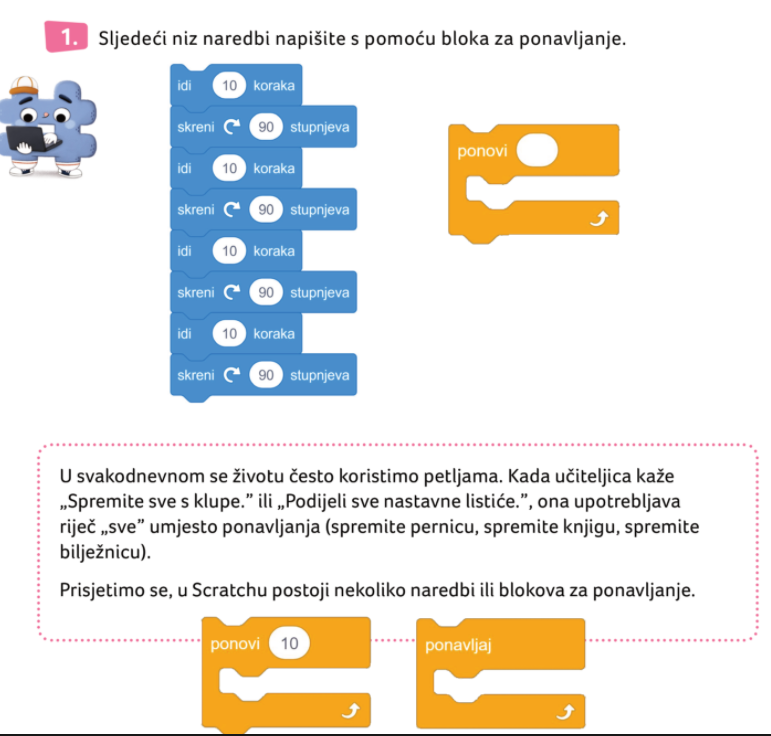 DOMAĆA ZADAĆA: 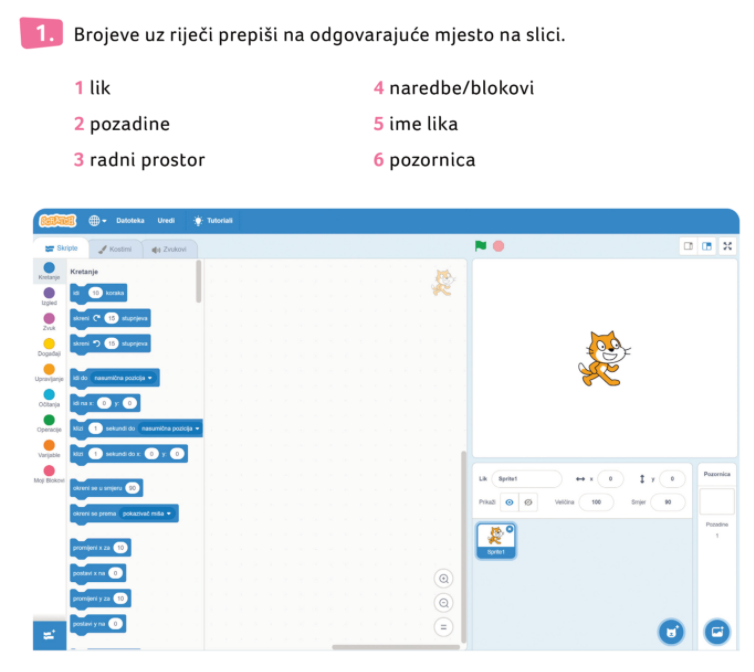 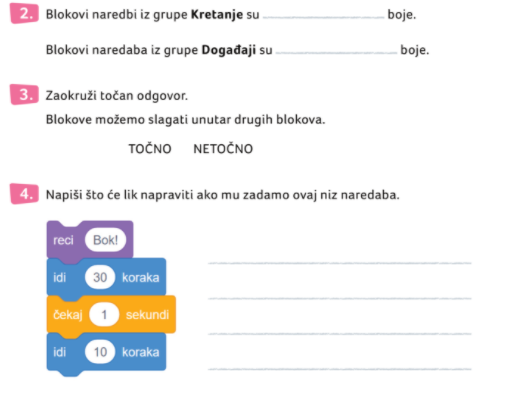 